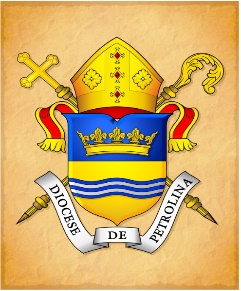 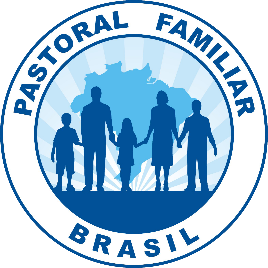 CALENDÁRIO DE ENCONTRO DE NOIVOS -2016/2017FORANIA CENTRALPASTORAL FAMILIARDIOCESE DE PETROLINAASSESSOR DIOCESANO :  Padre Givanildo JoséCOORDENADOR DIOCESANO: Carlos e Evani - 87-98876-0969COORDENADOR DIOCESANO PRÉ-MATRIMÔNIO :  Rui Holanda e Claudelice  -  87-98803-0482PARÓQUIAMÊSDIALOCALTELEFONENossa Senhora Rainha dos AnjosJaneiro3º Sábado(19:30 as 22h)e3º Domingo(07:30 as 12h)Extensão Colégio Dom Bosco3861-4288São João BatistaFevereiro3º Sábado(19:30 as 22h)e3º Domingo(07:30 as 12h)Escola Júlia Eliza87-98819-3151São GonçaloMarço3º Sábado(19:30 as 22h)e3º Domingo(07:30 as 12h)Escola São Gonçalo87-3863-6134São José OperárioAbril3º Sábado(19:30 as 22h)e3º Domingo (07:30 as 12h)Escola Clementino Coelho(Erem)3861-3260Nossa Senhora AparecidaMaio3º Sábado(19:30 as 22h)e3º Domingo  (07:30 as 12h)Escola da Vila Eduarda87-98837-1092São Francisco de AssisJunho3º Sábado(19:30 as 22h)e3º Domingo  (07:30 as 12h)Escola Júlia Eliza3863-2898Sagrada FamíliaJulho3º Sábado(19:30 as 22h)e3º Domingo  (07:30 as 12h)Escola do José e Maria3861-3770Santa LuziaAgosto3º Sábado(19:30 as 22h)e3º Domingo  (07:30 as 12h)Escola Osa Santana3863-1625Santa TerezinhaSetembro3º Sábado(19:30 as 22h)e3º Domingo  (07:30 as 12h)Escola Osa Santana87-98872-5388Santa RitaOutubro3º Sábado(19:30 as 22h)e3º Domingo  (07:30 as 12h)Escola Clementino Coelho (Erem)3861-3753Nossa Senhora das DoresNovembro3º Sábado(19:30 as 22h)e3º Domingo  (07:30 as 12h)Igreja do Ouro Preto87-98878-0519São PauloDezembro3º Sábado(19:30 as 22h)e3º Domingo  (07:30 as 12h)Escola Anézio Leal3864-2796